Dr. Orbán Balázs miniszterhelyettes parlamenti és stratégiai államtitkárMiniszterelnökségTisztelt Államtitkár Úr!A környezet védelmének általános szabályairól szóló 1995. évi LIII. törvény 45. § írta elő az Országos Környezetvédelmi Tanács létrehozását, feladatait és működésének szabályait. A Tanács a Kormány javaslattevő, tanácsadó, véleményező szerveként állást foglal a környezetvédelemmel összefüggő törvényjavaslatok és más jogszabályok, valamint országos és regionális koncepciók, a környezetvédelemmel összefüggő gazdasági szabályozó eszközök vizsgálati elemzésével kapcsolatban; állást foglal a Tv. 44. § (2) b) pontjában meghatározott, a környezetre várhatóan jelentős hatást gyakorló tervek és programok tervezetéről és azok környezeti értékeléséről;  javaslatot tesz a Kormány számára a környezet- és természetvédelem hatékonyabbá tételével kapcsolatban, különösen a környezeti információs rendszerrel, a tudományos kutatással, a képzéssel, a megfelelő ipari háttér kifejlesztésével, továbbá a környezet- és természetvédelmet szolgáló pénzügyi eszközökkel kapcsolatban és  véleményt nyilvánít a környezetvédelmet érintő Közösségi jogalkotás stratégiai jelentőségű kérdéseivel kapcsolatban. A Tanács általában havonta tart plenáris ülést, annak érdekében azonban, hogy a Kormányzat működésének eltérő ritmusához alkalmazkodni tudjon Állandó Bizottságokat működtet a gazdaság-fejlesztés ágazatai programjai, valamint a környezet- és természetvédelem kölcsönhatásainak kulcsfontosságú területein. A Miniszterelnök Úr, legutóbbi évértékelő beszédében – talán, túlzás nélkül mondható – a legnagyobb hangsúlyt és terjedelmet a klímaváltozás hatásainak mérséklésére – tágabban és ennek érdekében – a   környezet- és természetvédelem programjai bemutatásának szentelte, kiemelten említve, hogy ezen programok eredményességét, a következő évtizedben  Ő maga és a NER Kormányzat ígéri, ”számon-kérhető módon”.  Ez teljes mértékben koherens az EU EC új Elnöke által kezdeményezett, Green Deal ambiciózus keretprogrammal, amely komponenseiről,- megindításának részleteiről épp’ a múlt héten vettem részt, egy zártkörű konferencián / munkaértekezleten, Brüsszelben – az Országos Környezetvédelmi Tanács –hoz hasonló Kormányzati Tanácsadó  Testületek hálózata, az European Environmental & SD Advisory Councils [EEAC] szervezésében, az EU EC – és egyetemi,- policy elemző,- kutató háttérintézményei – szakértő előadóival konzultálva.  Ám nem (egyszerűen) az európai Green Deal, hanem magyar kormányprogramként szükséges megvitatni és meghatározni és összehangolni (!) a környezet túlterhelése és a klímaváltozás megfékezése (mitigáció), valamint az – elkerülhetetlenül szükséges – alkalmazkodás (adaptáció)  valamennyi komponensét : a föld- és tájhasználat,- az urbanizáció,- a vígazdálkodás,- az agrárium – összefüggésben a biodiverzitás szegényedés megfékezésével, valamint az ökoszisztéma-szolgáltatások – továbbá az energetika és a közlekedés-szervezés szakpolitikáit, ezek regionális- és lokális megvalósításának lehetőségeit és programjait.Alaposan, újra és újra meg kell vitatni a (Green Deal) ágazatközi kormányprogram, azaz   az átfogó keret alkalmasságát az implementálásra – ez határozza meg a finanszírozhatóságát is – és vizsgálni  a (keret)program megfelelőségét az alapvető társadalmi,- gazdasági,- környezeti erőforrás-gazdálkodási célnak : a paradigmatikus változást jelentő áttérésnek a – jelenlegi globális trend helyett – a körforgásos gazdaságra, a Circular Economy –ra [CE] .    Tisztelt Államtitkár Úr, kérem és javasolom, hogy legyen alkalmunk személyesen találkozni és megbeszélni a Miniszterelnökség és az Országos Környezetvédelmi Tanács [OKT] – nyilvánvalóan hasznos és szükséges – együttműködését, tekintettel arra, hogy a környezeti kapacitásokkal  a természeti erőforráskészletek- és szolgáltatásokkal való – legalább a belátható ideig – fenntartható gazdálkodás, a ”klíma-semleges” egyúttal a világgazdaságban versenyképes és jól-élhető (európai) kontinens és ebben Magyarország programjának megvalósítása a regionális- és szakpolitikák összehangolását igényeli. Köszönettel várom Államtitkár Úr  támogató,-  együttműködést ígérő válaszát, a Testület nevében és megbízásából 2020. Február 21. –én     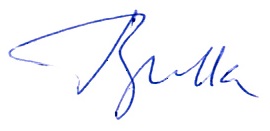     Dr. Bulla Miklós